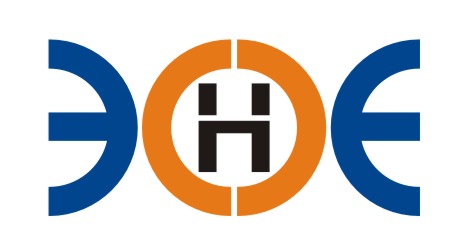 САМОРЕГУЛИРУЕМАЯ ОРГАНИЗАЦИЯСОЮЗ ПРОЕКТИРОВЩИКОВ«ЭКСПЕРТНЫЕ ОРГАНИЗАЦИИ ЭЛЕКТРОЭНЕРГЕТИКИ»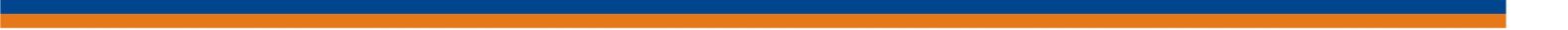 ПРОТОКОЛ № 03/2018-ЭС заседания Экспертного Совета Союза проектировщиков «Экспертные организации электроэнергетики»(далее – Союз)Санкт-Петербург «30» марта  2018 г.	Начало заседания: 12:00 часов ПРИСУТСТВОВАЛИ 8 из 8 членов Экспертного Совета с правом голоса:Заир-Бек Андрей Измаилович - Президент;Рысс-Березарк Сергей Алексеевич;Лаппо Василий Иванович;Любо Игорь Александрович;Дмитренко Артем Викторович;Корнев Владимир Геннадьевич;Геращенко Алексей Владимирович;Жданович Иван Иванович;Исполнительный директор Юденков Дмитрий Юрьевич - секретарь заседания.Кворум имеетсяПовестка дня:О назначении ВРИО Исполнительного директора СоюзаО приеме в состав Союза Общество с ограниченной ответственностью «Эдельвест»О приеме в состав Союза Общество с ограниченной ответственностью «ПРАЙМ»1. По первому вопросу повестки дня: слушали Заир-Бека Андрея Измаиловича,  который предложил, в связи с увольнением по собственному желанию Исполнительного директора Юденкова Дмитрия Юрьевича 31.03.2018, на основании заявления от 30.03.2018, назначить ВРИО Исполнительного директора Юденкову Инессу Юрьевну.Решили: назначить ВРИО Исполнительного директора Юденкову Инессу Юрьевну с 01.04.2018, до момента избрания Исполнительного директора на Общем Собрании членов Союза. Итоги голосования:  принято единогласно.2. По второму вопросу повестки дня: слушали Юденкова Д.Ю., который предложил на основании заявления о приеме в члены Союза и проверки документов, приложенных к заявлению, принять в состав Союза:Решили: принять ООО «Эдельвест»  в состав Союза. Считать ООО «Эдельвест»  членом Союза, с внесением о нем данных в реестр членов Союза, с момента оплаты взноса в компенсационный фонд ВВ (1 уровень ответственности). Итоги голосования:  принято единогласно.3. По третьему вопросу повестки дня: слушали Юденкова Д.Ю., который предложил на основании заявления о приеме в члены Союза и проверки документов, приложенных к заявлению, принять в состав Союза:Решили: принять ООО «ПРАЙМ»  в состав Союза. Считать ООО «ПРАЙМ»  членом Союза, с внесением о нем данных в реестр членов Союза, с момента оплаты взноса в компенсационный фонд ВВ (1 уровень ответственности). Итоги голосования:  принято единогласно.Президент Союза    		_______________________		А.И. Заир-Бек Секретарь	________________________	  Д.Ю.  Юденков	№ п/пНаименованиеИННОГРН1Общество с ограниченной ответственностью «Эдельвест»78053093481157847095515	№ п/пНаименованиеИННОГРН2Общество с ограниченной ответственностью «ПРАЙМ»78400412521157847355115